CENU APTAUJA PROJEKTA “AR INTEGRĀCIJU SAISTĪTI PASĀKUMI MUCENIEKOS” FUTBOLA NODARBĪBU NODROŠINĀŠANAI 2023. GADĀInformācija par pasūtītāju:1. Situācijas apraksts, pasūtījuma mērķisRopažu novada pašvaldība īsteno Eiropas Ekonomikas zonas finanšu instrumenta 2014. - 2021.gada perioda programmas “Vietējā attīstība, nabadzības mazināšana un kultūras sadarbība” iepriekš noteikto projektu “Ar integrāciju saistīti pasākumi Muceniekos” (Nr. LV-LOCALDEV-0007). Šī projekta ietvaros paredzētas futbola nodarbības vietējiem iedzīvotājiem un patvēruma meklētājiem.Šīs cenu aptaujas mērķis ir līdz 2023. gada 10. martam plkst. 15:00 noskaidrot piedāvājumu ar zemāko cenu futbola nodarbību nodrošināšanai 2023. gadā.Pēc lēmuma pieņemšanas visi pretendenti tiks informēti par pieņemto lēmumu. Informācija par rezultātiem tiks nosūtīta elektroniski uz pretendenta norādīto e-pasta adresi.2. Pasūtījuma priekšmetsProjekta “Ar integrāciju saistīti pasākumi Muceniekos” ietvaros futbola nodarbību nodrošināšana 2023. gadā.3. Termiņi un citas prasības pasūtījuma izpildei3.1. Izpildītāja pienākums ir nodrošināt pasūtījuma priekšmetā noteikto pakalpojuma izpildi labā kvalitātē.3.2. Finanšu piedāvājumā jābūt iekļautām visām izmaksām, kas saistītas ar līguma izpildi. Pretendenta piedāvātās pakalpojuma cenas nevar tikt paaugstinātas līguma darbības laikā. Iespējamā inflācija, tirgus apstākļu maiņa vai jebkuri citi apstākļi nevar būt par pamatu cenu paaugstināšanai, un šo procesu radītās sekas pretendentam ir jāprognozē un jāaprēķina, sagatavojot finanšu piedāvājumu.3.3. Par pasūtījuma izpildi tiek maksāts pēc pakalpojuma izpildes un pamatojoties uz Izpildītāja piestādīto rēķinu, kas nepārsniedz piedāvājumā norādīto pakalpojuma cenu.4. Atbilstība tehniskajām un profesionālajām spējām.4.1. Pretendents ir fiziska, personu apvienība vai juridiska persona ar pieredzi futbola nodarbību nodrošināšanā. 4.2. Pretendents spēj izpildīt pasūtījumu saskaņā ar šajā cenu aptaujā un Tehniskajā specifikācijā ietvertajām prasībām.4.3. Kopā ar finanšu piedāvājumu jāiesniedz pretendenta darbības apraksts, kas sniedz priekšstatu par pretendenta pieredzi (2. pielikums).5. Piedāvājuma derīguma termiņšPiedāvājuma derīguma termiņš ir 14 kalendārās dienas (līdz 2023. gada 10. martam plkst. 15:00).6. Cenas veidošanas rādītājiPakalpojuma cenā jāiekļauj PVN, ja pretendents ir PVN maksātājs.7. Prasības piedāvājuma noformējumam un iesniegšanai7.1. Piedāvājumu jāiesniedz elektroniskā veidā, nosūtot informāciju par piedāvātā pakalpojuma izmaksām uz e-pasta adresi diana.vilcuka@ropazi.lv līdz 2023. gada 10. martam plkst. 15:00.7.2. Piedāvājums jānoformē atbilstoši 3. pielikumā norādītai finanšu piedāvājuma formai.1. PielikumsTEHNISKĀ SPECIFIKĀCIJAFutbola nodarbību nodrošināšanai2. PielikumsPRETENDENTA PIEREDZES APRAKSTS – NODARBĪBU VADĪŠANAS PIEREDZE*Nepieciešamības gadījumā pievienot papildus ailes.3. PielikumsPIEDĀVĀJUMS CENU APTAUJAIFINANŠU PIEDĀVĀJUMA FORMAFINANŠU PIEDĀVĀJUMSFutbola nodarbību nodrošināšanaiPasākuma izmaksas (izvērsta tāme):*Papildus ailes pievienojamas atbilstoši nepieciešamībai.Pretendenta paraksts, paraksta atšifrējums, amats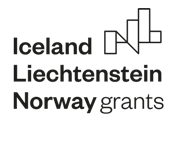 Nosaukums:Ropažu novada pašvaldībaReģistrācijas numurs:90000067986Juridiskā adrese:Institūta iela 1a, Ulbroka, Stopiņu pagasts, Ropažu novads, LV-2130Kontaktpersona:Attīstības, īpašumu un investīciju departamenta Projektu nodaļas projektu vadītāja Diāna ViļčukaKontakttālrunis:26742199E-pasta adrese:diana.vilcuka@ropazi.lv Pakalpojuma mērķisFutbola nodarbību nodrošinājums jauktās grupāsMērķa grupaBērni un jaunieši - vietējie iedzīvotāji un patvēruma meklētājiNorises vietaRopažu novads (plānotā nodarbību norises vieta ir Mucenieku sporta stadions, kamēr notiks stadiona būvniecība, plānotās norises vietas – Ropažos un Zaķumuižā)Pakalpojuma sniedzējsPakalpojuma sniedzējs ir fiziska persona, personu apvienība vai juridiska persona.Kvalitātes prasības: nodarbību vadītājam ir augstākā izglītība sporta zinātnē un/vai „C” kategorijas sporta speciālista sertifikāts; nodarbību vadītajam ir starptautiska B UEFA licence; nodarbību vadītājam ir vismaz 5 gadu pieredze līdzvērtīgu nodarbību vadīšanā;nodarbību vadītājam ir vismaz 3 gadu bilingvāla futbola treniņu vadītāja pieredze, kad treniņos piedalās vairāk kā 2 svešvalodās runājoši dalībnieki;nodarbību vadītājs pēdējos 3 gadus ir vadījis vismaz vienu bērnu un jauniešu futbola kluba komandu. Klubam ir vismaz 3. līmeņa akreditācija Latvijas Futbola federācijā. Klubs piedalījies turnīros ar intensitāti vismaz 1x mēnesī viena gada griezumā.
Pakalpojuma aprakstsPakalpojuma sniedzējs:nodrošina treniņa inventāru un ekipējumu, kas ir nepieciešams pilnvērtīgai futbola nodarbībai (bumbas, konusi, trepītes, stieņi, veiklības stabi, lecamaukla u.c.);līguma izpildes laikā, novada vismaz 3 informatīvus seminārus par futbola nodarbībām Patvērumu meklētāju izmitināšanas centrā “Mucenieki” (turpmāk – PMIC “Mucenieki”), dalībnieku piesaistei;nodrošina nodarbību vadīšanu jauktās grupās sporta zālē vai stadionā, Ropažu novada pašvaldības iestādē;nodrošina dalībnieku nokļūšanu no PMIC “Mucenieki” uz nodarbību norises vietu un atpakaļ (laikā, kamēr notiks Mucenieku stadiona būvniecība – provizoriski līdz 2023. gada 30. septembrim);pēc nepieciešamības piedalās projekta ietvaros organizētajos pasākumos, kas saistīti ar projekta partnera – Elverum pilsētas pašvaldības Norvēģijā piedāvāto ekspertu iesaisti integrācijas veicināšanas jautājumos.Pakalpojuma apjomsKopējais nodarbību skaits – 1x nedēļā (1 nodarbība x 70min.) x 24. Vienā nodarbībā piedalās līdz 20 dalībnieki, tajā skaitā PMIC “Mucenieki” dalībnieki vecumā no 7 līdz 16 gadi.Līguma izpilde no 2023. gada 01. maija līdz 2023.gada 31. oktobrim. Papildus nosacījumiTreniņu norises brīvi pieejamu iekštelpu vai ārtelpu nodrošina Pasūtītājs.Pasūtītājs nodrošina vismaz viena pieaugušā pavadoņa klātbūtni treniņu nodarbībās, kurās tiek iesaistīti dalībnieki no PMIC “Mucenieki”.Pakalpojumu sniegšanas laiksLīdzvērtīgu sniegto pakalpojumu īss aprakstsNovadīto nodarbību skaitsPasūtītāja kontaktpersona, tālrunisPakalpojuma sniedzēja nosaukums:Reģistrācijas numurs:Juridiskā adrese:Bankas rekvizīti (bankas nosaukums, bankas konta Nr.):Vadītāja vai pilnvarotās personas amats, vārds un uzvārds:Kontaktpersona:Kontakttālrunis:E-pasta adrese:Pozīcijas nosaukumsIzmaksas EUR bez PVNPVN, EUR(ja piemērojams)Summa ar PVN, EURKOPĀ, EUR